ПРОЕКТ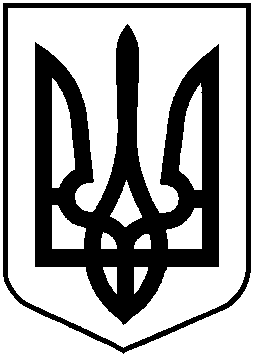 НАЦІОНАЛЬНА КОМІСІЯ З ЦІННИХ ПАПЕРІВТА ФОНДОВОГО РИНКУР І Ш Е Н Н Я	Відповідно до пункту 13 статті 8 Закону України «Про державне регулювання ринку цінних паперів в Україні» та з метою удосконалення вимог до організації діяльності банків та їх відокремлених підрозділів при провадженні ними професійної діяльності на фондовому ринку (ринку цінних паперів)Національна комісія з цінних паперів та фондового ринкуВ И Р І Ш И Л А:Доповнити рішення Національної комісії з цінних паперів та фондового ринку «Про затвердження Положення щодо організації діяльності банків та їх відокремлених підрозділів при здійсненні ними професійної діяльності на фондовому ринку» від 16.12.2014 № 1708, зареєстроване в Міністерстві юстиції України за № 1650/26427 від 29 грудня 2014 року (зі змінами) новим пунктом 3 такого змісту:«3. Банкам у разі застосування пункту 6 Положення протягом 20 робочих днів:з дати внесення змін до відповідного внутрішнього положення про профільний структурний підрозділ банку (його відокремлених підрозділів) для здійснення професійної діяльності на фондовому ринку щодо встановлення політики виявлення, запобігання та усунення конфлікту інтересів під час взаємодії з іншими підрозділами банку, які не здійснюють професійну діяльність на фондовому ринку, надати до Комісії копію цього внутрішнього положення з унесеними змінами, завірену відповідно до вимог законодавства;з дати видання відповідного(их) документу(ів) про суміщення посад надавати до Комісії довідку  у довільній формі про сертифікованих спеціалістів профільних структурних підрозділів банку (його відокремлених підрозділів), які здійснюють окремі види професійної діяльності на фондовому ринку, що суміщають роботу в інших структурних підрозділах банку (його відокремлених підрозділах), які проводять інші види діяльності, що не пов’язані з цінними паперами із зазначенням:П.І.Б спеціаліста; реєстраційного номера облікової картки платника податків (за наявності) або серії та номера паспорта;посади спеціаліста в профільному структурному підрозділі банку (його відокремленому підрозділі); назви підрозділу банку, в якому спеціаліст працює за суміщенням, реквізитів документа (дати та номера), яким спеціаліст призначений (звільнений) на посаду за суміщенням; посади за суміщенням.».У зв’язку з цим пункти 3-7 вважати відповідно пунктами 4-8.Внести до Положення щодо організації діяльності банків та їх відокремлених підрозділів при здійсненні ними професійної діяльності на фондовому ринку, затвердженого рішенням Національної комісії з цінних паперів та фондового ринку  від 16.12.2014 № 1708 (далі - Положення), зареєстрованим в Міністерстві юстиції України за № 1650/26427 від                 29 грудня 2014 року (зі змінами), такі зміни:1) доповнити Положення новим пунктом 2 такого змісту:«Термін «конфлікт інтересів» вживається у цьому Положенні у значенні, наведеному в Законі України «Про банки та банківську діяльність».У зв’язку з цим пункти 2-6 вважати відповідно пунктами 3-7;2) пункт 4 доповнити новим підпунктом 11 такого змісту:«11) політику виявлення, запобігання та усунення конфлікту інтересів під час взаємодії з іншими підрозділами банку, які не здійснюють професійну діяльність на фондовому ринку, яка зокрема встановлює:обов'язки працівників банку щодо запобігання діяльності, що може спричиняти конфлікт інтересів або можливість виникнення конфлікту інтересів;характерні приклади конфліктів інтересів у працівників банку під час виконання ними своїх обов'язків (карта конфліктів інтересів);обов'язки працівників банку оперативно повідомляти про обставини, що можуть спричинити або вже спричинили конфлікт інтересів;дієву процедуру реагування на виявлений конфлікт інтересів із застосуванням заходів для врегулювання та мінімізації негативного впливу такого конфлікту;визначення поняття, терміну конфлікту інтересів та основних форм прояву такого конфлікту під час виконання посадових обов'язків працівниками банку;опис процесу попередження конфлікту інтересів, ураховуючи застосування інформаційних бар'єрів для захисту інформації, отриманої працівниками банку під час виконання посадових обов'язків, від неналежного використання в межах або поза межами банку;опис механізму моніторингу потенційного або реального конфлікту інтересів у працівників банку;відповідальність за невиконання вимог інформування щодо потенційного або реального конфлікту інтересів працівниками банку.»;3) пункт 5 викласти в новій редакції:«Якщо банк (його відокремлений підрозділ) має декілька профільних структурних підрозділів, що здійснюють окремі види професійної діяльності на фондовому ринку, то суміщення роботи сертифікованих фахівців (у тому числі керівника) профільного структурного підрозділу банку (його відокремленого підрозділу), який провадить окремий вид діяльності на фондовому ринку, з роботою в профільних структурних підрозділах банку, які провадять інші види професійної діяльності, забороняється.»;4) доповнити Положення новим пунктом 6 такого змісту:«6. Суміщення роботи спеціалістів профільних структурних підрозділів банку (його відокремлених підрозділів), які здійснюють окремі види професійної діяльності на фондовому ринку, з роботою в інших структурних підрозділах банку (його відокремлених підрозділах), які проводять інші види діяльності, що не пов’язані з цінними паперами, дозволяється за умови дотримання банком політики виявлення, запобігання та усунення конфлікту інтересів, захисту інформації та обмежень на обмін інформацією.».У зв’язку з цим пункти 6-7 вважати відповідно пунктами 7-8;5) у пункті 7:слова «щодо ідентифікації клієнтів» замінити словами «щодо ідентифікації та верифікації клієнтів (представників клієнтів)» та слова «здійснювати ідентифікацію клієнтів» замінити словами «здійснювати ідентифікацію та верифікацію клієнтів (представників клієнтів)»;доповнити пункт новим абзацом другим такого змісту:«Ідентифікація особи не є обов'язковою, якщо вона вже була раніше ідентифікована або верифікована одним із структурних підрозділів банку (його відокремленим підрозділом) відповідно до вимог законодавства України.».Департаменту методології регулювання професійних учасників ринку цінних паперів (Курочкіна І.) забезпечити: подання цього рішення на державну реєстрацію до Міністерства юстиції України;оприлюднення цього рішення на офіційному веб-сайті Національної комісії з цінних паперів та фондового ринку. Це рішення набирає чинності з дня його офіційного опублікування.5. Контроль за виконанням цього рішення покласти на члена Національної комісії з цінних паперів та фондового ринку Д. Тарабакіна.Голова Комісії                                                                                     Т. Хромаєв__.__.2019м. Київ№__________Про внесення змін до Положення щодо організації діяльності банків та їх відокремлених підрозділів при здійсненні ними професійної діяльності на фондовому ринку